KARTA USŁUGIKARTA USŁUGIDEKLARACJA O WYSOKOŚCI OPŁATY ZA GOSPODAROWANIE
ODPADAMI KOMUNALNYMIDEKLARACJA O WYSOKOŚCI OPŁATY ZA GOSPODAROWANIE
ODPADAMI KOMUNALNYMIUrząd Gminy Osielskoul. Szosa Gdańska 55A86-031 OsielskoGodziny pracy urzędu: poniedziałek, środa, czwartek 730- 1530, 
wtorek 730- 1700, piątek 730- 1400Nie prowadzi się bezpośredniej obsługi Obywateli na stanowisku merytorycznym 
w środy, za wyjątkiem spraw nagłych.tel. +48 (52) 324-18-00 (centrala),  fax +48 (52) 324-18-03e-mail: gmina@osielsko.pl       http:/ /www.bip.osielsko.plElektroniczna skrzynka podawcza urzędu do złożenia wniosku w formie elektronicznej  dostępna jest na ePUAP           http:/ /epuap.gov.plPodstawa prawna:art. 6n ustawy z dnia 13 września 1996 r. o utrzymaniu czystości i porządku 
w gminach (tekst jednolity: Dz. U. z 2021 r. , poz. 888 ze zm.)Wymagane dokumenty:Deklaracja o wysokości opłaty za gospodarowanie odpadami komunalnymi, sporządzona zgodnie ze wzorem zawartym w załącznikach nr 1 i 2 do Uchwały Nr IV/42/2021 Rady Gminy Osielsko z dnia 12 kwietnia 2021 r. w sprawie  określenia wzoru deklaracji o wysokości opłaty za gospodarowanie odpadami komunalnymi składanej przez właścicieli nieruchomości oraz warunków i trybu składania deklaracji za pomocą środków komunikacji elektronicznej (poniżej karty).Opłaty:Nie podlegaTermin załatwienia sprawy:W ciągu miesiąca od dnia złożenia deklaracji.Miejsce załatwiania sprawy:Urząd Gminy Osielsko ul. Szosa Gdańska 55A, pokój nr 11 ( parter)tel. +48 (52) 324-18-65 lub +48 (52) 324-18-67Forma załatwiania
sprawy:Przyjęcie deklaracji. W razie niezłożenia deklaracji o wysokości opłaty za gospodarowanie odpadami komunalnymi albo uzasadnionych wątpliwości co do danych zawartych w deklaracji wójt określa, w drodze decyzji, wysokość opłaty za gospodarowanie odpadami komunalnymi, biorąc pod uwagę dostępne dane właściwe dla wybranej przez radę gminy metody.Tryb odwoławczy:Tryb odwoławczy nie dotyczy przyjęcia deklaracji. W przypadku wydania decyzji stronie przysługuje prawo wniesienia odwołania (bez opłat skarbowych) do Samorządowego Kolegium  Odwoławczego w Bydgoszczy za pośrednictwem Wójta Gminy Osielsko w terminie 14 dni od daty jej doręczenia stronie. Do terminu przysługującego na odwołanie nie wlicza się dnia otrzymania (doręczenia) decyzji. Jeżeli koniec 14 dniowego terminu przypada na dzień ustawowo wolny od pracy, ostatnim dniem do złożenia odwołania jest najbliższy dzień powszedni. O zachowaniu terminu decyduje termin złożenia odwołania w urzędzie, a jeżeli zostało nadane w polskiej placówce pocztowej operatora wyznaczonego, decyduje data nadania (stempla pocztowego).Dodatkowe informacje:Zgodnie z art. 6m wyżej wymienionej ustawy właściciel nieruchomości jest obowiązany złożyć deklarację w terminie 14 dni od dnia zamieszkania na danej nieruchomości pierwszego mieszkańca lub powstania na danej nieruchomości odpadów komunalnych. 
W przypadku zmiany danych będących podstawą ustalenia wysokości należnej opłaty 
za gospodarowanie odpadami komunalnymi właściciel nieruchomości jest obowiązany złożyć nową deklarację w terminie do 10 dnia miesiąca następującego po miesiącu, w którym nastąpiła zmiana. Deklaracje można składać w Urzędzie Gminy Osielsko w punkcie informacyjnym lub przesłać pocztą na adres Urząd Gminy Osielsko, ul. Szosa Gdańska 55A, 86-031 Osielsko, lub przesłać za pomocą środków komunikacji elektronicznej w formacie danych PDF, XML, JPG, ODT, DOC, DOCX na Elektroniczną Skrzynkę Podawczą Urzędu Gminy Osielsko z wykorzystaniem Elektronicznej Platformy Usług Administracji Publicznej, zwanej dalej ePUAP, opatrzone bezpiecznym podpisem elektronicznym weryfikowanym za pomocą kwalifikowanego certyfikatu lub podpisem potwierdzonym profilem zaufanym ePUAP.Ważne od 01.07.2021 r.Opracowała: Emilia Serbinowska 01.07.2021Sprawdziła: Marzena AlińskaMarzena Alińska 01.07.2021Zatwierdziła: Maria DomańskaMaria Domańska 01.07.2021Zatwierdziła: Maria DomańskaMaria Domańska 01.07.2021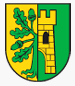 